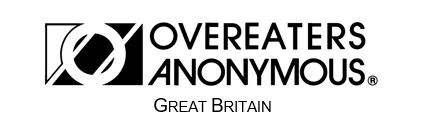 Role – treasury support roleDescription:To send receipts to all groups, intergroups and individuals who have contributed to OAGB each monthQualifications: To have at least three months of current continuous abstinenceTo have been in OA for at least a yearTo be working the OA steps with a sponsorTo have an understanding of the 12 TraditionsTasks involved:Have access to an approved OAGB email address which will be providedReceive an email monthly which lists contributors, group contacts and intergroup contactsConnect each contribution with the contact for each group / intergroup or individualSend a receipt to each contact stating how much they contributed, the date it was received and the amount received.Resolve any anomaliesWorking with:The treasurer Approximate time commitment:Approximately 2 hours per monthTechnical requirements:Must be able to use email confidently, have MS Office installed, read Excel files and regularly check, receive and send emails including attachments.